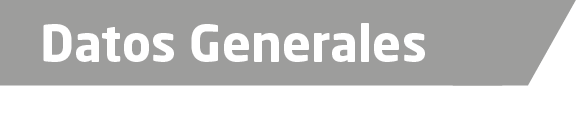 Nombre Karina Isabel Cuevas LunaGrado de Escolaridad Licenciatura en DerechoCédula Profesional (Licenciatura) 3944186Teléfono de Oficina 228-8-12-08-41Correo Electrónico greka_kicl@hotmail.comDatos GeneralesFormación Académica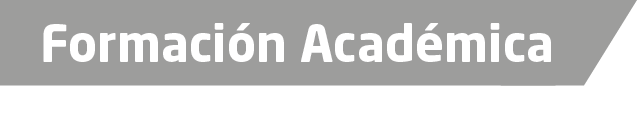 1998-2002Universidad Veracruzana Campus Xalapa, Veracruz.2003Diplomado en Criminalística impartido por el Instituto Francisco de Vitoria, A.C., en la Ciudad de Xalapa, Veracruz.Trayectoria Profesional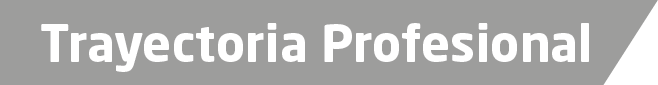 2002-2004Auxiliar jurídico en el Centro de Observación y Adaptación Social para Menores Infractores, Banderilla, Veracruz.2004-2005Jefa del Departamento Jurídico en el Centro de Observación y Adaptación Social para Menores Infractores, Banderilla, Ver.2005-2007Delegada Operativa de la Coordinación Estatal de Juntas de Mejoras en la Zona Centro.2008-2009Secretaria adscrita a la Segunda Visitaduría General de la Comisión Estatal de Derechos Humanos de Veracruz. 2009-2012Visitadora Auxiliar adscrita a la Dirección de Orientación y Quejas de la Comisión Estatal de Derechos Humanos de Veracruz.2012Abogada litigante en Despacho Jurídico Independiente.2013-2016Jefa del Departamento de Admisibilidad y Atención de la Comisión Estatal para la Atención y Protección de los Periodistas.2016-2017Primera Visitadora General de la Comisión Estatal de Derechos Humanos de Veracruz. de Conocimiento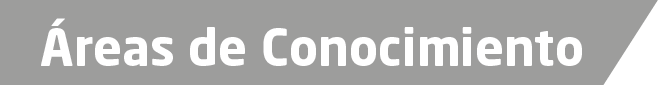 Derecho ConstitucionalDerecho AdministrativoDerecho CivilDerecho PenalDerechos Humanos